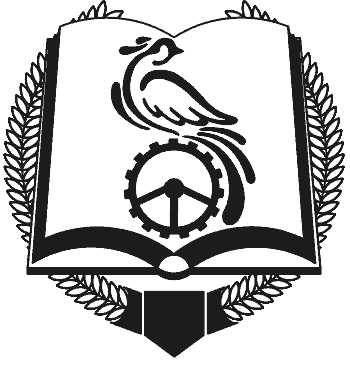 Департамент Смоленской области по образованию и науке смоленское областное государственное бюджетное профессиональное образовательное учреждение  «Техникум отраслевых технологий»(СОГБПОУ «Техникум отраслевых технологий»)ДНЕВНИКпроизводственной практики по профессиональному модулю ПМ 03 «Ручная дуговая сварка (наплавка, резка) неплавящимися покрытыми электродами в защитном газе»обучающегося___________________________________________________________________фамилия, имя, отчествоГруппа № 14-СПрофессия 15.01.05 Сварщик (ручной и частично механизированной сварки (наплавки)2020годМесто прохождения  практики_______________________________________Время прохождения практики с «02»марта 2020г. по «19» апреля 2020г.Руководитель  практики от предприятия: ________________________________________________________________________(фамилия, имя, отчество, должность)Руководитель предприятия:_____________________________________________________________________(фамилия, имя, отчество)Подпись____________МПЦели и задачи производственной практики.1. Производственная практика.Производственная практика направлена на: закрепление и совершенствование приобретённых в процессе обучения профессиональных умений и практического опыта обучающихся по изучаемой профессии; развитие общих и профессиональных компетенций; освоение современных производственных процессов; адаптация обучающихся к конкретным условиям деятельности организаций различных организационно-правовых форм.1.2. Требования к результатам освоения программы учебной и производственной практики.С целью овладения указанным видом профессиональной деятельности и соответствующими профессиональными компетенциями обучающийся в освоения программы ходе учебной и производственной практики по ПМ.03 «Ручная дуговая сварка (наплавка) неплавящимся электродом в защитном газе» должен: иметь практический опыт:проверки оснащенности сварочного поста ручной дуговой сварки (наплавки) неплавящимся электродом в защитном газе; проверки работоспособности и исправности оборудования поста ручной дуговой сварки (наплавки) неплавящимся электродом в защитном газе; проверки наличия заземления сварочного поста ручной дуговой сварки (наплавки) неплавящимся электродом в защитном газе;подготовки и проверки сварочных материалов для ручной дуговой сварки (наплавки) неплавящимся электродом в защитном газе;настройки оборудования ручной дуговой сварки (наплавки) неплавящимся электродом в защитном газе для выполнения сварки;ручной дуговой сварки (наплавки) неплавящимся электродом в защитном газе различных деталей и конструкций;уметь:проверять работоспособность и исправность оборудования для ручной дуговой сварки (наплавки) неплавящимся электродом в защитном газе; настраивать сварочное оборудование для ручной дуговой сварки (наплавки) неплавящимся электродом в защитном газе; выполнять ручной дуговой сваркой (наплавкой) неплавящимся электродом в защитном газе различных деталей и конструкций во всех пространственных положениях сварного шва;знать:основные типы, конструктивные элементы и размеры сварных соединений, выполняемых ручной дуговой сваркой (наплавкой) неплавящимся электродом в защитном газе, и обозначение их на чертежах; основные группы и марки материалов, свариваемых ручной дуговой сваркой (наплавкой) неплавящимся электродом в защитном газе;сварочные (наплавочные) материалы для ручной дуговой сварки (наплавки) неплавящимся электродом в защитном газе; устройство сварочного и вспомогательного оборудования для ручной дуговой сварки (наплавки) неплавящимся электродом в защитном газе, назначение и условия работы контрольно-измерительных приборов, правила их эксплуатации и область применения; основные типы и устройства для возбуждения и стабилизации сварочной дуги (сварочные осцилляторы); правила эксплуатации газовых баллонов; техника и технология ручной дуговой сварки (наплавки) неплавящимся электродом в защитном газе для сварки различных деталей и конструкций во всех пространственных положениях сварного шва; причины возникновения дефектов сварных швов, способы их предупреждения и исправления при ручной дуговой сварке (наплавке) неплавящимся электродом в защитном газе.ЗАДАНИЕ на  производственную практику по ПМ.03 «Ручная дуговая сварка (наплавка) неплавящимся электродом в защитном газе».Отзыв руководителя от предприятия о практике студента
___________________________________ проходил производственную  практику на предприятии_____________________________________________________________________________________________________________________________________с «02»  марта 2020г. по «19» апреля 2020г.За  время прохождения практики ________________________________________________________________________________________________________________________________________________________________________________________________________________________________________________________________________________________________________________________________________________________________________________________________________________________________________________________________________________________________________________________________________________________________________________________________________________________________________________________________________Результат производственной практики _______________________________                                                                                                                                             (ОЦЕНКА)Тов._______________________________заслуживает  присвоение_________________________________________Подпись руководителя практики от предприятия_____________________/_________________________________/                                        (подпись)«____»_______________2019г.МП
Куратор (руководитель) практики__________________________/_________________________________/	                   		                              (подпись)			М.П.Код профессиональных компетенцийКод и наименования профессиональных модулейКоличество часов практики по профессииВиды работПК 3.1-ПК 3.3ПМ.03 «Ручная дуговая сварка (наплавка) неплавящимся электродом в защитном газе».84Комплексные работы по сварке неплавящимся  электродом в среде защитных газов различных деталей из углеродистых и конструкционных сталей во всех пространственных положениях сварного шва.ПК 3.1-ПК 3.3ПМ.03 «Ручная дуговая сварка (наплавка) неплавящимся электродом в защитном газе».84Комплексные работы по сварке неплавящимся  электродом в среде защитных газов различных деталей и конструкций из цветных металлов и сплавов во всех пространственных положениях сварного шва.ПК 3.1-ПК 3.3ПМ.03 «Ручная дуговая сварка (наплавка) неплавящимся электродом в защитном газе».78Комплексные работы по сварке неплавящимся  электродом в среде защитных газов конструкций (оборудования, изделий, узлов, трубопроводов, деталей) из углеродистых сталей, предназначенных для работы под давлением, в различных пространственных положениях сварного шва.6Промежуточная аттестация в форме дифференцированного зачетаИТОГО252ДатаНаименование формируемых компетенций и выполняемых работ.  ОценкаПодпись руководителя практики от предприятия.1.2.3.4.Комплексные работы по сварке неплавящимся  электродом в среде защитных газов различных деталей из углеродистых и конструкционных сталей во всех пространственных положениях сварного шва. 84 часКомплексные работы по сварке неплавящимся  электродом в среде защитных газов различных деталей из углеродистых и конструкционных сталей во всех пространственных положениях сварного шва. 84 часКомплексные работы по сварке неплавящимся  электродом в среде защитных газов различных деталей из углеродистых и конструкционных сталей во всех пространственных положениях сварного шва. 84 часКомплексные работы по сварке неплавящимся  электродом в среде защитных газов различных деталей из углеродистых и конструкционных сталей во всех пространственных положениях сварного шва. 84 час2.03.20Ознакомление с предприятием. Видами выполняемых работ. Охрана труда. Пожарная и электробезопасность.3.03.20Аппаратура и сосуды из углеродистых сталей, работающих под давлением, и из легированных сталей, работающих без давления, - сварка.4.03.20Баллоны, колпаки, сферы, работающие в вакууме, - сварка.5.03.20Барабаны котлов давлением до 4,0 Мпа (38,7 атм.) – сварка.6.03.20Блоки цилиндров и водяные коллекторы изделий – сварка.10.03.20Газонефтепродуктопроводы– сварка на стеллаже.11.03.20Коллекторы сложной конфигурации из 20 и более деталей из нержавеющей и жаропрочной стали 12.03.20Рамы и узлы автомобилей и дизелей – сварка.13.03.20Трубопроводы технологические III и IV категорий (групп), а также трубопроводы пара и воды III и IV категорий – сварка.14.03.20Трубопроводы наружных и внутренних сетей газоснабжения среднего и низкого давления – сварка при монтаже и в цеховых условиях.16.03.20 Трубопроводы наружных и внутренних сетей газоснабжения низкого давления – сварка на монтаже.17.03.20Трубные элементы паровых котлов давлением до 4,0 Мпа (38,7 атм.) – сварка.18.03.20Стыки выпусков арматуры элементов несущих сборных железобетонных конструкций – сварка.19.03.20Роторы электрических машин - сварка короткозамкнутых колец, стержней, наплавление.Комплексные работы по сварке неплавящимся  электродом в среде защитных газов различных деталей и конструкций из цветных металлов и сплавов во всех пространственных положениях сварного шва.Комплексные работы по сварке неплавящимся  электродом в среде защитных газов различных деталей и конструкций из цветных металлов и сплавов во всех пространственных положениях сварного шва.Комплексные работы по сварке неплавящимся  электродом в среде защитных газов различных деталей и конструкций из цветных металлов и сплавов во всех пространственных положениях сварного шва.Комплексные работы по сварке неплавящимся  электродом в среде защитных газов различных деталей и конструкций из цветных металлов и сплавов во всех пространственных положениях сварного шва.20.03.20Арматура трубопроводная запорная из оловянных бронз и кремнистой латуни - наплавка под пробное давление свыше 5,0 МПа (48,4 атм.).21.03.20Ванны свинцовые - сварка.23.03.20Детали газосварочной аппаратуры - пайка латунными припоями.24.03.20 Змеевики из меди - сварка.25.03.20Заварка трещин блоков цилиндров автомобиля26.03.20Заварка трещин картера сцепления автомобиля27.03.20Заварка трещины поддона картера латунным припоем.28.03.20Отливки алюминиевые и бронзовые, сложные и крупные - наплавление раковин и трещин.30.03.20Пресс-формы сложные - подварка в труднодоступных местах.31.03.20Рамы и узлы автомобилей и дизелей - сварка.1.04.20Роторы электрических машин - сварка короткозамкнутых колец, стержней, наплавление.2.04.20Холодильники латунные - сварка швов под гидроиспытание под давлением свыше 2,5 МПа (24,2 атм.).3.04.20Коллекторы газовыхлопные и трубы - сварка и подваривание.4.04.20Фрезы и штампы сложные - сварка и наплавка быстрореза и твердого сплава.Комплексные работы по сварке неплавящимся  электродом в среде защитных газов конструкций (оборудования, изделий, узлов, трубопроводов, деталей) из углеродистых сталей, предназначенных для работы под давлением, в различных пространственных положениях сварного шва.Комплексные работы по сварке неплавящимся  электродом в среде защитных газов конструкций (оборудования, изделий, узлов, трубопроводов, деталей) из углеродистых сталей, предназначенных для работы под давлением, в различных пространственных положениях сварного шва.Комплексные работы по сварке неплавящимся  электродом в среде защитных газов конструкций (оборудования, изделий, узлов, трубопроводов, деталей) из углеродистых сталей, предназначенных для работы под давлением, в различных пространственных положениях сварного шва.Комплексные работы по сварке неплавящимся  электродом в среде защитных газов конструкций (оборудования, изделий, узлов, трубопроводов, деталей) из углеродистых сталей, предназначенных для работы под давлением, в различных пространственных положениях сварного шва.6.04.20Рамы трансформаторов - сварка.7.04.20 Трубопроводы технологические (V категории) - сварка.8.04.20 Трубопроводы наружных и внутренних сетей водоснабжения и теплофикации - сварка при монтаже.9.04.20Трубопроводы наружных и внутренних сетей газоснабжения низкого давления - сварка в стационарных условиях.10.04.20 Цистерны автомобильные – заварка трещин.13.04.20Крышки и корпуса подшипников из отливок - сварка под испытание на непроницаемость.14.04.20Кронштейны, кромки, экраны из листового и профильного металла толщиной до 2 мм - сварка.15.04.20Клапаны вентиляции - сварка.16.04.20Кожухи, желоба, панели, поддоны из легированных сталей толщиной до 2 мм - сварка.17.04.20Коробки кабельные - сварка под испытанием давлением от 0,1 до 1,5 МПа (от 1 до 15 кгс/кв. см) при узловой сборке.18.04.20Дифференцированный зачёт